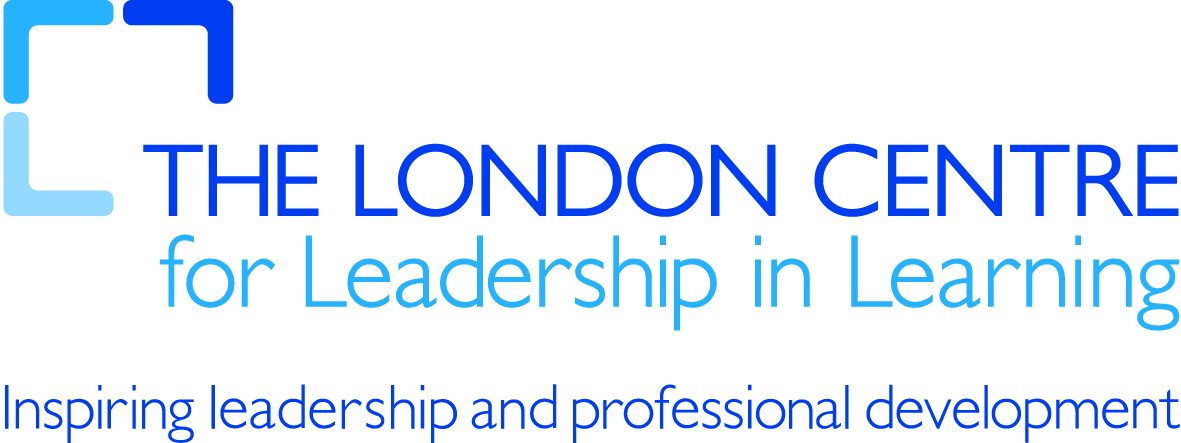 Map toolsSome ideas for Art History Search for photos and user-created maps showing famous museums like the Louvre in Paris.Biology & EcologyTrack routes of chimpanzees in Tanzania's Gombe Forest. See the Jane Goodall Institute Chimpanzee blog here.Create a short quiz like this one. Environmental Science & ClimatologyHave students check Alaska's global warming problems. See how the Sierra Club used Google Earth to depict this problem here. See how Google and the United Nations Environment Programme teamed up to use collaborative MyMaps for the International Cleanup Weekend Initiative. Use this Google Maps Mashup to locate and learn about recent earthquakes around the world.Celebrate the 2007-2008 International Polar Year and add your classroom's plans to this global map. GeologyFind images, links, and descriptions, with information about thousands of volcanoes around the globe, thanks to organizations like the Smithsonian Institution's Global Volcanism Program. Global AwarenessStudy the Crisis in Darfur with the US Holocaust Memorial Museum's unprecedented project.History: Explore Tutankhamun's Tomb.Take a virtual tour of the 21 California Missions.Literature & HumanitiesBring class or contemporary tales to life with Google LitTrips.Have your students scout film shoot locations like this teacher did with The Golden Compass. MathExplore distance, velocity, and wave properties of tsunamis. PhysicsLearn how one teacher used Google Maps with his 9th grade class to teach speed, velocity and displacement.